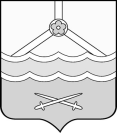 КОНТРОЛЬНО-СЧЁТНАЯ ПАЛАТАШимского муниципального района(Контрольно-счётная палата)ул.Новгородская, д.21, р.п. Шимск, Новгородская обл., Россия, 174150, тел. (81656)54-400   E-mail:  ksp_shimsk@mail.ru             		   __________________________________________________________________________Заключение № 2-пна проект постановления  Администрации Шимского муниципального района «Об утверждении муниципальной программы «Обеспечение жильем молодых семей в Шимском муниципальном районе на 2014-2018 годы и на период до 2020 года»На основании  п.2 ст. 157  Бюджетного кодекса  Российской Федерации и статьи 8 Положения о Контрольно-счётной палате Шимского муниципального района, утвержденного решением Думы Шимского муниципального района от 16.11.2011 № 90, проведена финансово-экономическая экспертиза проекта муниципальной программы «Обеспечение жильем молодых семей в Шимском муниципальном районе на 2014-2018 годы и на период до 2020 года» (далее – Программа, проект Программы), представленного в Контрольно-счётную палату Шимского муниципального района (далее –  КСП) председателем комитета строительства, транспорта и дорожного хозяйства Администрации Шимского муниципального района Н.А.Тихановичем без сопроводительного письма 25.10.2013 года. Проект Программы разработан в целях финансовой поддержки в решении жилищной проблемы молодых семей, признанных в установленном порядке нуждающимися в улучшении жилищных условий, проживающих на территории Шимского муниципального района.Общий предполагаемый объем средств на реализацию Программы на 2014-2018 годы составляет 29646,0 тыс.руб. Источниками финансирования программы (раздел 4 проекта Программы) планируются средства федерального бюджета (1986,282 тыс.руб.), средства областного бюджета (5958,846 тыс.руб.), средства бюджета муниципального района (1986,282 тыс.руб.) и внебюджетные средства (19714,59 тыс.руб.).Порядком принятия решений о разработке муниципальных программ Администрации Шимского муниципального района, их формирования и реализации, утвержденному постановлением Администрации Шимского муниципального района от 28.08.2013 года № 1154 (далее - Порядок) определены основные требования к содержанию и порядку разработки муниципальной программы, подлежащие соблюдению при формировании проекта Программы.Рассматриваемый проект Программы не в полной мере отвечает установленным требованиям, а именно:1. Наименование Программы не соответствует ее содержанию, а именно в наименовании  Программы указан срок «…2014-2018 годов и на период до 2020 года», в то же время в паспорте Программы указан срок реализации 2014-2018 годы, объем и источники финансирования по годам и мероприятия программы также указаны только на период 2014-2018 годов.2. Содержание паспорта муниципальной программы и порядок разработки муниципальной программы не отвечает требованиям  утвержденного Порядка по следующим основаниям:-  паспорт Программы не содержит раздела  «Основания для разработки и принятия муниципальной программы» (п.1 Приложения №1 к Порядку);- в паспорте Программы не выделен раздел «Соисполнители муниципальной программы», все исполнители (в том числе и предполагаемые) отнесены к ответственным исполнителям (п.3 Приложения №1 к Порядку).3. Исходя из позиций, определенных в приложении № 1 к Порядку, целевые показатели муниципальной программы должны отвечать одному из следующих условий: определяться на основе данных государственного (федерального) статистического наблюдения; определяться на основе данных ведомственной отчетности. Вместе с тем, в разделах Программы не приведены источники информации, используемые для проведения мониторинга и оценки выполнения установленного целевого показателя, а также не содержатся сведения о методике расчета фактического значения целевых показателей.4. Финансово-экономическая экспертиза проекта Программы в полном объеме не осуществлена, так как к проекту Программы не приложены расчеты финансовых ресурсов на общую сумму 29646,0 тыс.руб., необходимых для реализации отдельных мероприятий Программы. В соответствии с п.3.4  раздела 3 Порядка, к проекту программы должен быть приложен расчет ресурсного обеспечения, необходимого для реализации программы.  В нарушение данного пункта, представленный проект программы не имеет обоснования предполагаемых расходов на реализацию отдельных мероприятий  Программы, а содержит исключительно перечисление  объемов финансирования Программы по годам и в разрезе источников  финансирования Программы. В связи с отсутствием соответствующих расчетов проверить обоснованность планируемых финансовых объемов для достижения заданных целевых показателей в рамках реализации мероприятий Программы не представляется возможным.5. Проектом Программы предусмотрены внебюджетные источники финансового обеспечения мероприятий Программы на реализацию отдельных мероприятий Программы на общую сумму 19714,59 тыс.руб. Вместе с тем, в нарушение пункта 3.4. раздела 3 Порядка копии соглашений (договоров) о намерениях между ответственным исполнителем и организациями, подтверждающих финансирование Программы за счет внебюджетных источников, или писем о намерениях об участии в Программе к проекту Программы не приложены.КСП рекомендует внести изменения в проект  Программы:1. Привести наименование Программы в соответствие с ее содержанием.2. Дополнить паспорт Программы  разделами «Основания для разработки и принятия муниципальной программы» и «Соисполнители муниципальной программы».3. В разделах Программы привести источники информации, используемые для проведения мониторинга и расчета установленного целевого показателя, а также сведения о методике расчета фактического значения целевых показателей4. Предоставить обоснованные расчеты финансовых ресурсов, необходимых для реализации муниципальной программы указанных источников финансирования в Приложении № 1 и № 2 проекта Программы, а также копии соглашений (договоров) о намерениях организаций финансировать муниципальную программу за счет внебюджетных источников, копии писем о намерениях участия в муниципальной программе соисполнителей.Согласно п.3.5. Порядка  финансово-экономическая экспертиза проекта Программы Контрольно-счётной палатой  Шимского муниципального района проводится после  согласования с комитетом по управлению муниципальным имуществом и экономики Администрации Шимского муниципального района, в связи с чем рекомендуем провести согласование проекта Программы в очередности, установленной Порядком.ВыводКонтрольно-счётная палата предлагает доработать проект Программы с учетом замечаний и предложений, указанных в настоящем заключении.Председатель  Контрольно-счётной палаты                                                 С.Н. Никифороваот  07.11.2013  № 147на  № __ от 25.10.2013Председателю                                                                                            комитета строительства, транспорта и дорожного хозяйства                                                      Администрации Шимского муниципального районаН.А.Тихановичу